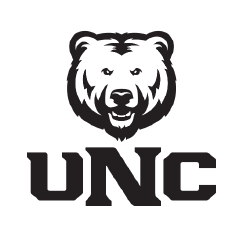 Admission Requirement – No separate admission requirement. Minor Required – No Minor required. Contact Information – School of Teacher Education		            McKee Hall 216		            (970)351-2908			                           Web Page: http://www.unco.edu/teach/undergraduate/earlychildhood/index.htmlNotes - This is a sample 4-year plan.  Courses could be taken in a different order and students should speak with an advisor each semester for direction.YEAR 1- FALL (18 credits)YEAR 1- FALL (18 credits)YEAR 1- SPRING (15 credits)YEAR 1- SPRING (15 credits)ENG 122 – College Composition3ENG 123 – College Research Paper3MATH 181 – Fundamentals of Mathematics I3MATH 182 – Fundamentals of Mathematics II3Liberal Arts – Area 3 a-d 3Liberal Arts – Area 3 a-d 3Liberal Arts – Area 43EDEC 103 – Guidance Strategies for Children3EDEC 101 – Introduction to Early Childhood Education3EDEC 205 – Nutrition, Health and Safety3EDEC 102 – Introduction to Early Childhood Education Lab3Complete Initial Application to PTEPYEAR 2- FALL (17 credits)YEAR 2- FALL (17 credits)YEAR 2-SPRING (17 credits)YEAR 2-SPRING (17 credits)Liberal Arts – Area 64Liberal Arts – Area 5 a-c6Liberal Arts – Area 73Liberal Arts – Area 63Liberal Arts – Area 83ET 340 – Integration of Technology into Content and Ped2EDEC 220 – Curriculum Development: Methods and Technq3EDEC 241 – Admin: Human Relations for Early Childhood3EDEC 240 – Admin of Early Childhood Care and Educ Prgm3EDEC 330 – Develop and Educ of Infants and Toddlers3YEAR 3- FALL (18 credits)YEAR 3- FALL (18 credits)YEAR 3- SPRING (19 credits)YEAR 3- SPRING (19 credits)EDEC 315 – Children’s Literature for ECE, Pre K-3rd3EDRD 319 – Language and Literacy Development of Preschool and Elementary School Children3SPAN 103 – Spanish for Professionals (or any Spanish Language Course)3EDEC 400 – Child Development in Context3ECLD 350 – Teaching Young Bilingual Children3MATH 283 – Fundamentals of Mathematics III3EDEC 360 – School Programs for Young Children3EDEC 450 – Family Diversity and Involvement3EDEC 455 – Creative Expression & Play in Early Childhood3EDEC 475 – Assessment for Primary Classrooms3EDRD 410 – Effective Instruction in Developmental Reading3EDSE 431 – Introduction to Early Childhood Special Education3Complete Full Admission to PTEPYEAR 4- FALL (15 credits)YEAR 4- FALL (15 credits)YEAR 4- SPRING (12 credits)YEAR 4- SPRING (12 credits)EDEC 463 – Early Childhood Curriculum, Social Studies3EDEC 490 – Early Childhood Student Teaching12EDEC 464 – Early Childhood Curriculum, Language Arts4EDEC 465 – Managing Early Childhood Classrooms2EDEC 480 – Early Childhood Curriculum II, Math & Science6Complete Application to Student Teaching